PARTICIPANTSOuverture du stage à partir de 8 inscrits par groupeREPRESENTANT LEGALMODALITES DE REGLEMENTDate :	Signature  du Représentant légal :Bulletin à renvoyer à : Holiday School - CCI FORMATION Eure 461 Rue Henri Becquerel - BP 112 - 27091 EVREUX cedex 9Le stage se déroule sur une semaine, soit 30h d’immersion dans un environnement anglais, auprès de formateurs dont l’anglais est la langue maternelle ou détenteurs au minimum d’une licence d’anglais.Dates des prochains stages :Vacances 2020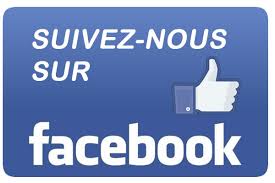 du lundi 20 au vendredi 24 avrildu lundi 6 au vendredi 10 juilletdu lundi 24 au vendredi 28 aoûtNom : Prénom :Date Naissance :Date Naissance :Date Naissance :Date Naissance :Classe fréquentée cette année :Classe fréquentée cette année :Classe fréquentée cette année :Classe fréquentée cette année :Session :Session :Session :AvrilAvrilJuilletJuilletAoûtNom : Prénom :Date Naissance :Date Naissance :Date Naissance :Date Naissance :Classe fréquentée cette année :Classe fréquentée cette année :Classe fréquentée cette année :Classe fréquentée cette année :Session :Session :Session :AvrilAvrilJuilletJuilletAoûtNom : Prénom :Date Naissance :Date Naissance :Date Naissance :Date Naissance :Classe fréquentée cette année :Classe fréquentée cette année :Classe fréquentée cette année :Classe fréquentée cette année :Session :Session :Session :AvrilAvrilJuilletJuilletAoûtSi votre enfant a déjà pratiqué l’anglais, merci de nous en préciser le contexte :Si votre enfant a déjà pratiqué l’anglais, merci de nous en préciser le contexte :Si votre enfant a déjà pratiqué l’anglais, merci de nous en préciser le contexte :Si votre enfant a déjà pratiqué l’anglais, merci de nous en préciser le contexte :Si votre enfant a déjà pratiqué l’anglais, merci de nous en préciser le contexte :Si votre enfant a déjà pratiqué l’anglais, merci de nous en préciser le contexte :Si votre enfant a déjà pratiqué l’anglais, merci de nous en préciser le contexte :Si votre enfant a déjà pratiqué l’anglais, merci de nous en préciser le contexte :Si votre enfant a déjà pratiqué l’anglais, merci de nous en préciser le contexte :Si votre enfant a déjà pratiqué l’anglais, merci de nous en préciser le contexte :Si votre enfant a déjà pratiqué l’anglais, merci de nous en préciser le contexte :Si votre enfant a déjà pratiqué l’anglais, merci de nous en préciser le contexte :Si votre enfant a déjà pratiqué l’anglais, merci de nous en préciser le contexte :Si votre enfant a déjà pratiqué l’anglais, merci de nous en préciser le contexte :Si votre enfant a déjà pratiqué l’anglais, merci de nous en préciser le contexte :Si votre enfant a déjà pratiqué l’anglais, merci de nous en préciser le contexte :Si votre enfant a déjà pratiqué l’anglais, merci de nous en préciser le contexte :Si votre enfant a déjà pratiqué l’anglais, merci de nous en préciser le contexte :Si votre enfant a déjà pratiqué l’anglais, merci de nous en préciser le contexte :Holiday School (< 3 ans)Holiday School (< 3 ans)Séjour linguistiqueSéjour linguistiqueSéjour linguistiqueSéjour linguistiqueSoutien anglaisSoutien anglaisSoutien anglaisAutres :Autres :Autres :Nom : Prénom :Adresse :Adresse :Téléphone : Téléphone : Téléphone : Email :Stage :Forfait « Childcare* » :Forfait « Childcare* » :Forfait « Childcare* » :Forfait « Childcare* » :Forfait « Childcare* » :Tarif de base : 297 € / participantMatin ET soir / 5 jours11 €11 €11 €Tarif fidélité : à partir de la 3e participation – 10 € Matin OU soir / 5 jours8 €MatinTarif réduit : 248 € / participantSoirConditions d’application de la réduction« Childcare » modulaire« Childcare » modulaire« Childcare » modulaire« Childcare » modulaire« Childcare » modulaireCas n°1 : Plusieurs enfants d’une même famille Inscription d’au moins 2 enfants d’une même fratrie	€  x 	enfants  = 	€2 € / créneau* (garderie)2 € / créneau* (garderie)2 € / créneau* (garderie)2 € / créneau* (garderie)2 € / créneau* (garderie)Cas n°2 : 2 stages sur une même année civile Le tarif réduit s’applique à partir de la 2ème semaine.Indiquer la date du 1er stage réalisé en 2020 : 	2 € / créneau* (garderie)2 € / créneau* (garderie)2 € / créneau* (garderie)2 € / créneau* (garderie)2 € / créneau* (garderie)Offre de parrainage :2 € / créneau* (garderie)2 € / créneau* (garderie)2 € / créneau* (garderie)2 € / créneau* (garderie)2 € / créneau* (garderie)Parrainez un enfant et pour sa 1ère inscription bénéficiez d’une réduction de 10€. Plus vous parrainez d’enfants, plus vous bénéficiez de réductions.2 € / créneau* (garderie)2 € / créneau* (garderie)2 € / créneau* (garderie)2 € / créneau* (garderie)2 € / créneau* (garderie)Nom(s) et prénom(s) des enfants dont je suis le parrain : 	J’ai bien pris connaissance que les enfants non inscrits à la garderie ne seront pas sous la responsabilité du personnel encadrant en dehors des heures de cours.	J’ai bien pris connaissance que les enfants non inscrits à la garderie ne seront pas sous la responsabilité du personnel encadrant en dehors des heures de cours.	J’ai bien pris connaissance que les enfants non inscrits à la garderie ne seront pas sous la responsabilité du personnel encadrant en dehors des heures de cours.	J’ai bien pris connaissance que les enfants non inscrits à la garderie ne seront pas sous la responsabilité du personnel encadrant en dehors des heures de cours.	J’ai bien pris connaissance que les enfants non inscrits à la garderie ne seront pas sous la responsabilité du personnel encadrant en dehors des heures de cours.TOTAL à payer (stage + garderie) : 	€Horaires « Childcare » : 8h30 – 9h15 / 16h30 – 18h30Horaires « Childcare » : 8h30 – 9h15 / 16h30 – 18h30Horaires « Childcare » : 8h30 – 9h15 / 16h30 – 18h30Horaires « Childcare » : 8h30 – 9h15 / 16h30 – 18h30Horaires « Childcare » : 8h30 – 9h15 / 16h30 – 18h30Pièces à fournir avec le bulletin d’inscription :Pièces à fournir avec le bulletin d’inscription :Pièces à fournir avec le bulletin d’inscription :Pièces à fournir avec le bulletin d’inscription :Pièces à fournir avec le bulletin d’inscription :Pièces à fournir avec le bulletin d’inscription :Attestation de responsabilité civile (attestation d’assurance) du participantChèque libellé à l’ordre de « CCI Formation Eure » (NB : L’encaissement se fera à la date du stage)Attestation de responsabilité civile (attestation d’assurance) du participantChèque libellé à l’ordre de « CCI Formation Eure » (NB : L’encaissement se fera à la date du stage)Attestation de responsabilité civile (attestation d’assurance) du participantChèque libellé à l’ordre de « CCI Formation Eure » (NB : L’encaissement se fera à la date du stage)Attestation de responsabilité civile (attestation d’assurance) du participantChèque libellé à l’ordre de « CCI Formation Eure » (NB : L’encaissement se fera à la date du stage)Attestation de responsabilité civile (attestation d’assurance) du participantChèque libellé à l’ordre de « CCI Formation Eure » (NB : L’encaissement se fera à la date du stage)Attestation de responsabilité civile (attestation d’assurance) du participantChèque libellé à l’ordre de « CCI Formation Eure » (NB : L’encaissement se fera à la date du stage)